DISSEMINATION ACTIVITY FORM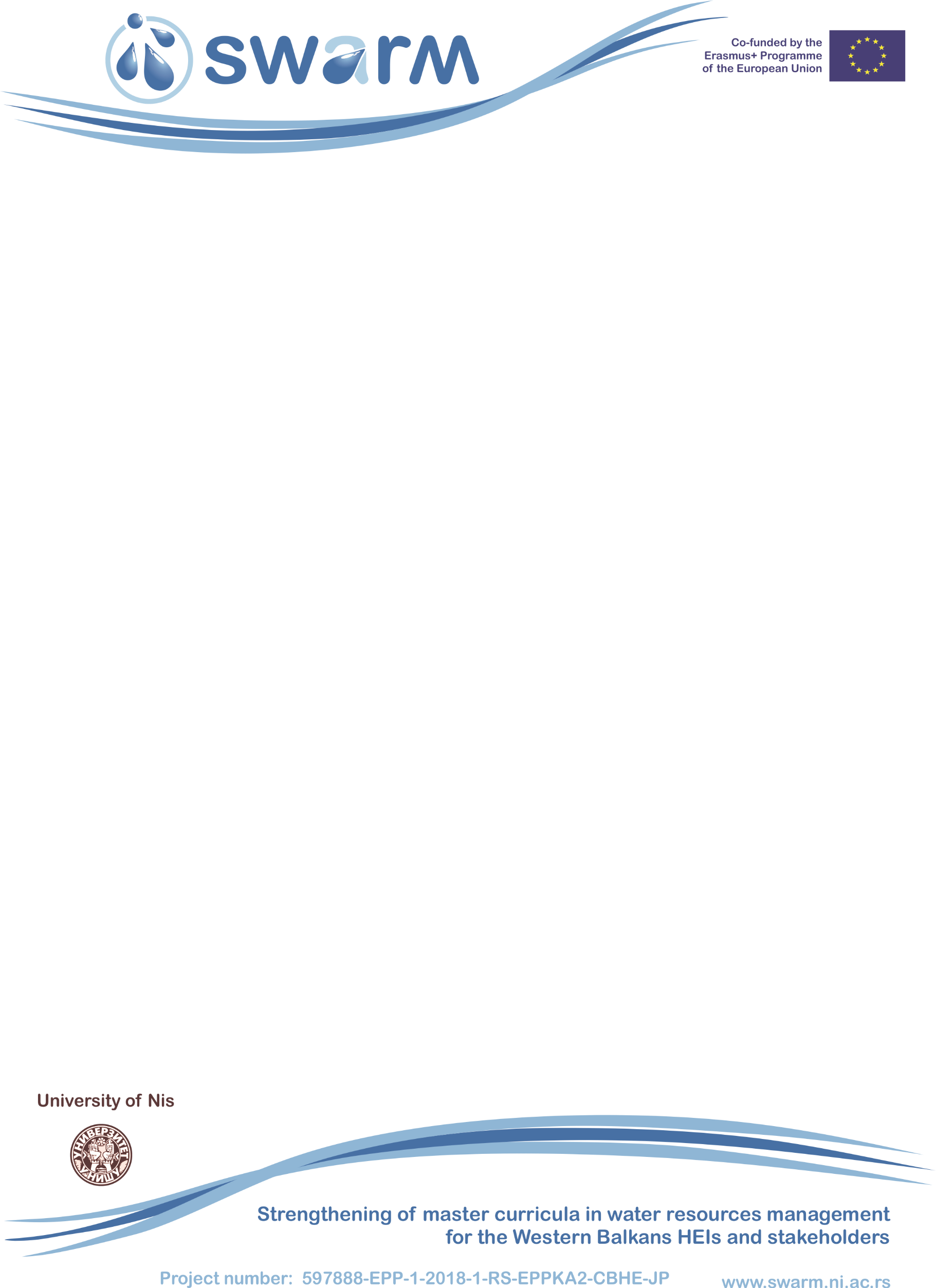 Dissemination activity description Attachment* Please note that a few media files (photo, video or audio) should be attached to this document as an integral part of this report and uploaded together with this .doc file.     Location, date									Signature _________________							____________________DatePlaceAuthor InstitutionTitleDescription: Description: Photos (.jpg)or other media files (.mp3; .mp4, .avi) *Title(s) Other personal remarksOther personal remarks